St Mary’s Church, Walkley20th September 2020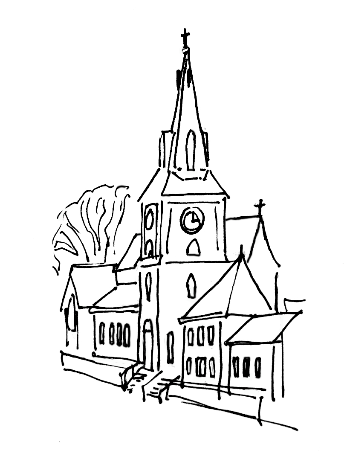 The Church on the Road:Inclusive, Eucharistic, a safe place to be with GodWelcome to St Mary’s Church, WalkleyThere will be some changes to our usual way of worship. It may feel a bit like it does at St Mary’s during Lent.There won’t be any hymns during the service. Later on we might be able to have a cantor singing some of the liturgy, for example the Gloria.There won’t be a Gospel procession. Instead, the president (the priest leading the service) will read the Gospel from the front of the altar.We won’t be able to share the Peace in the usual way. Instead, we will stay in our pews and wave, nod or bow to each other.The GatheringPresident	In the name of the Father,and of the Son,and of the Holy Spirit.All   	Amen.The GreetingPresident	The Lord be with you,All   	and also with you.We sit.The Confession and Absolution President	Human sin disfigures the whole creation,which groans with eager longing for God’s redemption.We confess our sin in penitence and faith.Romans 8.22,23We keep a time of silence. President	You delight in creation, its colour and diversity;yet we have misused the earthand plundered its resources for our own selfish ends.Lord, have mercy.All	Lord, have mercy.President	You have brought order out of chaos,light in darkness, good out of evil,but we have preferred darknessin words and deeds which dishonour God’s holy name. Christ, have mercy.All	Christ, have mercy.President	You have showered us with blessings,but we have been grudging towards othersand lacking in generosity in word and deed.Lord, have mercy.All	Lord, have mercy.President		The Lord enrich us with his grace,and nourish us with his blessing;the Lord defend us in trouble and keep us from all evil;the Lord accept our prayers,and absolve us from our offences,for the sake of Jesus Christ, our Saviour.All	Amen.We stand to say together:All	Glory to God in the highest,and peace to his people on earth.Lord God, heavenly King,almighty God and Father,we worship you, we give you thanks,we praise you for your glory.Lord Jesus Christ, only Son of the Father,Lord God, Lamb of God,you take away the sin of the world:have mercy on us;you are seated at the right hand of the Father:receive our prayer.For you alone are the Holy One,you alone are the Lord,you alone are the Most High, Jesus Christ,with the Holy Spirit,in the glory of God the Father.Amen.The CollectPresident	Let us pray.God, who in generous mercy sent the Holy Spiritupon your Church in the burning fire of your love:grant that your people may be ferventin the fellowship of the gospelthat, always abiding in you,they may be found steadfast in faith and active in service;through Jesus Christ your Son our Lord,who is alive and reigns with you,in the unity of the Holy Spirit,one God, now and for ever.All	Amen.We sit.The Reading: Exodus 16.2-15A reading from the Book of Exodus. The whole congregation of the Israelites complained against Moses and Aaron in the wilderness. The Israelites said to them, ‘If only we had died by the hand of the Lord in the land of Egypt, when we sat by the fleshpots and ate our fill of bread; for you have brought us out into this wilderness to kill this whole assembly with hunger.’Then the Lord said to Moses, ‘I am going to rain bread from heaven for you, and each day the people shall go out and gather enough for that day. In that way I will test them, whether they will follow my instruction or not. On the sixth day, when they prepare what they bring in, it will be twice as much as they gather on other days.’ So Moses and Aaron said to all the Israelites, ‘In the evening you shall know that it was the Lord who brought you out of the land of Egypt, and in the morning you shall see the glory of the Lord, because he has heard your complaining against the Lord. For what are we, that you complain against us?’ And Moses said, ‘When the Lord gives you meat to eat in the evening and your fill of bread in the morning, because the Lord has heard the complaining that you utter against him—what are we? Your complaining is not against us but against the Lord.’Then Moses said to Aaron, ‘Say to the whole congregation of the Israelites, “Draw near to the Lord, for he has heard your complaining.” ’ And as Aaron spoke to the whole congregation of the Israelites, they looked towards the wilderness, and the glory of the Lord appeared in the cloud. The Lord spoke to Moses and said, ‘I have heard the complaining of the Israelites; say to them, “At twilight you shall eat meat, and in the morning you shall have your fill of bread; then you shall know that I am the Lord your God.” ’In the evening quails came up and covered the camp; and in the morning there was a layer of dew around the camp. When the layer of dew lifted, there on the surface of the wilderness was a fine flaky substance, as fine as frost on the ground. When the Israelites saw it, they said to one another, ‘What is it?’ For they did not know what it was. Moses saidReader	This is the word of the Lord.All	Thanks be to God.We stand.The Gospel Reading: Matthew 20.1-16President	Hear the Gospel of our Lord Jesus Christ according to Matthew.All	Glory to you, O Lord.Jesus said ‘For the kingdom of heaven is like a landowner who went out early in the morning to hire labourers for his vineyard. After agreeing with the labourers for the usual daily wage, he sent them into his vineyard. When he went out about nine o’clock, he saw others standing idle in the market-place; and he said to them, “You also go into the vineyard, and I will pay you whatever is right.” So they went. When he went out again about noon and about three o’clock, he did the same. And about five o’clock he went out and found others standing around; and he said to them, “Why are you standing here idle all day?” They said to him, “Because no one has hired us.” He said to them, “You also go into the vineyard.” When evening came, the owner of the vineyard said to his manager, “Call the labourers and give them their pay, beginning with the last and then going to the first.” When those hired about five o’clock came, each of them received the usual daily wage. Now when the first came, they thought they would receive more; but each of them also received the usual daily wage. And when they received it, they grumbled against the landowner, saying, “These last worked only one hour, and you have made them equal to us who have borne the burden of the day and the scorching heat.” But he replied to one of them, “Friend, I am doing you no wrong; did you not agree with me for the usual daily wage? Take what belongs to you and go; I choose to give to this last the same as I give to you. Am I not allowed to do what I choose with what belongs to me? Or are you envious because I am generous?” So the last will be first, and the first will be last.’President	This is the Gospel of the Lord. All	Praise to you, O Christ. We sit. The SermonWe stand.The CreedPresident	Let us declare our faith in God, All   	We believe in one God,the Father, the Almighty,maker of heaven and earth,of all that is,seen and unseen.We believe in one Lord, Jesus Christ,the only Son of God,eternally begotten of the Father,God from God, Light from Light,true God from true God,begotten, not made,of one Being with the Father;through him all things were made.For us and for our salvation he came down from heaven,was incarnate from the Holy Spirit and the Virgin Maryand was made man.For our sake he was crucified under Pontius Pilate;he suffered death and was buried.On the third day he rose againin accordance with the Scriptures;he ascended into heavenand is seated at the right hand of the Father.He will come again in glory to judge the living and the dead,and his kingdom will have no end.We believe in the Holy Spirit,the Lord, the giver of life,who proceeds from the Father and the Son,who with the Father and the Son is worshipped and glorified,who has spoken through the prophets.We believe in one holy catholic and apostolic Church.We acknowledge one baptism for the forgiveness of sins.We look for the resurrection of the dead,and the life of the world to come.Amen.We sit or kneel.The Prayers of IntercessionIntercessor	Lord, in your mercy,All   	Hear our prayer.Intercessor	Merciful Father:All   	Accept these prayers, for the sake of your Son, our Saviour Jesus Christ.Amen.We stand.The Liturgy of the SacramentThe PeacePresident	You shall go out in joy and be led back in peace;the mountains and the hills before you shall burst into song,and all the trees of the field shall clap their hands.Isaiah 55.12President	The peace of the Lord be always with youAll   	and also with you.President	Let us offer one another a sign of peace.We remain in our seats, sharing the peace through waves to those around us as the altar is prepared. The Eucharistic PrayerPresident	The Lord is here.All   	His Spirit is with us.President	Lift up your hearts.All   	We lift them to the Lord.President	Let us give thanks to the Lord our God.All   	It is right to give thanks and praise.President	Blessed are you, Lord God,our light and our salvation;to you be glory and praise for ever.From the beginning you have created all thingsand all your works echo the silent music of your praise.In the fullness of time you made us in your image,the crown of all creation.You give us breath and speech, that with angels and archangelsand all the powers of heavenwe may find a voice to sing your praise:All	Holy, holy, holy Lord,God of power and might,heaven and earth are full of your glory.Hosanna in the highest.Blessed is he who comes in the name of the Lord.Hosanna in the highest.President	How wonderful the work of your hands, O Lord.As a mother tenderly gathers her children,you embraced a people as your own.When they turned away and rebelledyour love remained steadfast.From them you raised up Jesus our Saviour, born of Mary,to be the living bread,in whom all our hungers are satisfied.He offered his life for sinners,and with a love stronger than deathhe opened wide his arms on the cross.On the night before he died,he came to supper with his friendsand, taking bread, he gave you thanks.He broke it and gave it to them, saying:Take, eat; this is my body which is given for you;do this in remembrance of me.At the end of supper, taking the cup of wine,he gave you thanks, and said:Drink this, all of you; this is my blood of the new covenant,which is shed for you and for many for the forgiveness of sins.Do this, as often as you drink it, in remembrance of me.President	Great is the mystery of faith:All	Christ has died:Christ is risen:Christ will come again.President	Father, we plead with confidencehis sacrifice made once for all upon the cross;we remember his dying and rising in glory,and we rejoice that he intercedes for us at your right hand.Pour out your Holy Spirit as we bring before youthese gifts of your creation;may they be for us the body and blood of your dear Son.As we eat and drink these holy things in your presence,form us in the likeness of Christ,and build us into a living temple to your glory.Remember, Lord, your Church in every land.Reveal her unity, guard her faith,and preserve her in peace.Bring us at the last with Mary and all the saintsto the vision of that eternal splendourfor which you have created us;through Jesus Christ, our Lord,by whom, with whom, and in whom,with all who stand before you in earth and heaven,we worship you, Father almighty, in songs of everlasting praise:All   	Blessing and honour and glory and powerbe yours for ever and ever.Amen.We sit or kneel.The Lord’s PrayerPresident	As our Saviour taught us, so we pray:All   	Our Father in heaven,hallowed be your name,your kingdom come,your will be done,on earth as in heaven.Give us today our daily bread.Forgive us our sinsas we forgive those who sin against us.Lead us not into temptationbut deliver us from evil.For the kingdom, the power,and the glory are yoursnow and for ever.Amen.The Breaking of the BreadPresident	We break this breadto share in the body of Christ.All   	Though we are many, we are one body,because we all share in one bread.The Giving of CommunionPresident	Draw near with faith.Receive the body of our Lord Jesus Christwhich he gave for you,and his blood which he shed for you.Eat and drinkin remembrance that he died for you,and feed on him in your heartsby faith with thanksgiving.The president will give instructions on how to come forward for communion and on returning to our seats. All are welcome to come to front for the bread or a blessing. If you would like a blessing please keep your arms folded across your chest at you approach the front. Sanitising stations are available at the front of church to use before receiving.  The Prayer after CommunionPresident	Let us pray.Keep, O Lord, your Church, with your perpetual mercy;and, because without you our human frailty cannot but fall,keep us ever by your help from all things hurtful,and lead us to all things profitable to our salvation;through Jesus Christ our Lord.All	Amen.All   	Almighty God,we thank you for feeding uswith the body and blood of your Son Jesus Christ.Through him we offer you our souls and bodiesto be a living sacrifice.Send us outin the power of your Spiritto live and workto your praise and glory.Amen.We stand.The BlessingPresident	May Godwho clothes the lilies and feeds the birds of the sky,who leads the lambs to pasture and the deer to water,who multiplied loaves and fishes and changed water into wine,lead us, feed us, multiply us,and change us to reflect the glory of our Creatornow and through all eternity;and the blessing of God almighty,the Father, the Son, and the Holy Spirit,be among you and remain with you always.All	Amen.The DismissalPresident	Go in peace to love and serve the Lord.All   	In the name of Christ. Amen.Please take this order of service away with you!Beginning with the back rows of pews and chairs, please leave using the church porch and move away as quickly as possible to help others to leave too. If you use the ramp, please use the hall door as usual, and move away as quickly as you can. We are sorry that there won’t be any refreshments after the service and that you won’t be able to stay to chat to each other in person. We will still be holding our online coffee sessions, though, and we’d love to see you online if you’d like to join us.